ReferencesBank Name:		_________________________________________________________________Address	:		___________________________ City:_____________  State/Zip:____________Phone:			____________________________Email: ________________________________Trade Reference 1:	_________________________________________________________________Address	:		___________________________ City:_____________  State/Zip:____________Phone:			____________________________Email: ________________________________Trade Reference 2:	_________________________________________________________________Address	:		___________________________ City:_____________  State/Zip:____________Phone:			____________________________Email: ________________________________If tax exempt, please send certificate with this form. Upon approval, all payment terms are net 30 days.Company Name:Company Name:Address:City:State and Zip:Type of Business:Type of Business:Year Established:Year Established:Principal (s):Principal (s):Email:Email:Main Phone:Federal ID/SS#:Federal ID/SS#:Tax Exempt:*                                Yes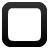 Billing Contact:Email: Address:Phone:City:State and Zip:Please Print Name:Date:Signature:Title: